August2019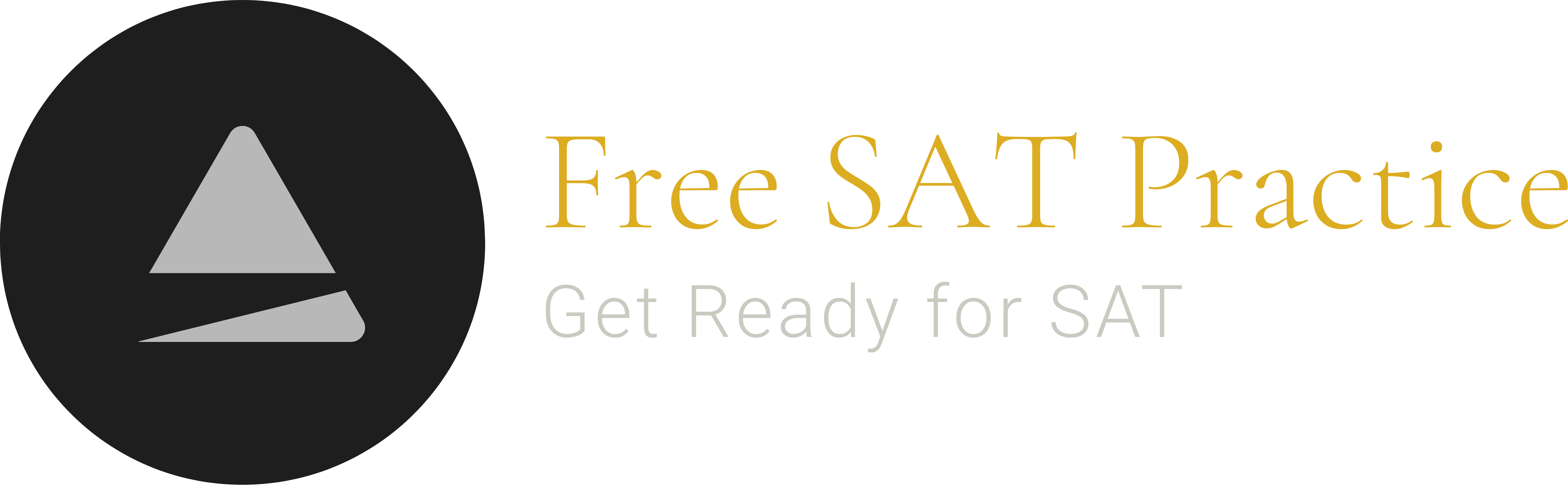 Practicing my way to a Higher ScoreMy SAT CalendarTake weekly tests and Record your test scoresRecommended at least two tests:	                             One Topic practice test                             One Official SAT test 123studystudyCollege Board Practice test 138/5845678910SAT test - Linear 80 %studystudystudystudystudyCollege Board Practice test 240/5811121314151617SAT test Quadratic82 %studystudystudystudystudyCollege Board Practice test 342/5818192021222324SAT test – exponential 80 %studystudystudystudystudyCollege Board Practice test 447/5825262728293031SAT test Trigonometry75 %studystudyRetake  Geometry teststudystudyCollege Board Practice test 550/58